           firma SVOBODA – Lučice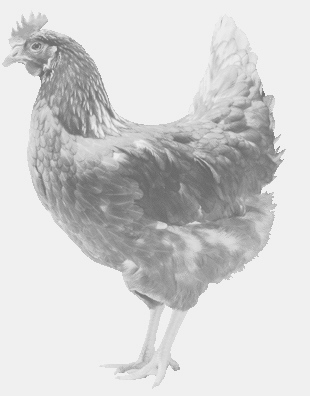  drůbežárna Mírovka, Vadín, 569489358, 777989857NOSNÉ KUŘICEbarva červená a černáStáří:    17   týdnůCena:   160,- Kč/kusČtvrtek 29. srpna 2019V 10.10 hod.- Semice   u staré hospodyMožno objednat: 569 489 358, svoboda.lucice@seznam.cz